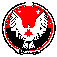 АДМИНИСТРАЦИЯ  МУНИЦИПАЛЬНОГО  ОБРАЗОВАНИЯ  «КЕЗСКИЙ РАЙОН»«КЕЗ ЁРОС» МУНИЦИПАЛ КЫЛДЫТЭТЛЭН АДМИНИСТРАЦИЕЗ  ПОСТАНОВЛЕНИЕ  от 13 апреля 2017 года          								        № 540п. КезО внесении изменений в схему мест возможного размещения нестационарных торговых объектов на территории МО «Кезский район», утвержденную постановлением Администрации МО «Кезский район» от 26.10.2015г. № 1596 «Об утверждении схемы размещения нестационарных торговых объектов на территории муниципального образования «Кезский район»В целях достижения нормативов обеспеченности населения муниципального образования «Кезский район» торговыми площадями  путем размещения нестационарных торговых объектов на земельных участках, в зданиях, строениях, сооружениях, находящихся в муниципальной собственности, в соответствии с Федерального закона от 28.12.2009г. № 381-ФЭ «Об основах государственного регулирования торговой деятельности в Российской Федерации», Постановлением Правительства Удмуртской Республики от 26.12.2016г. № 554 « Об установлении нормативов минимальной обеспеченности населения Удмуртской Республики площадью торговых объектов», руководствуясь Уставом муниципального образования «Кезский район», ПОСТАНОВЛЯЮ:Внести следующие изменения в схему мест возможного размещения нестационарных торговых объектов на территории МО «Кезский район» утвержденную постановлением Администрации МО «Кезский район» от 26.10.2015г. № 1596 «Об утверждении схемы размещения нестационарных торговых объектов на территории муниципального образования «Кезский район»В приложении №2 «Схема мест возможного размещения нестационарных торговых объектов на территории МО «Кезский район» добавить строки Настоящее постановление разместить на официальном сайте МО «Кезский район» в информационно - телекоммуникационной системе Интернет.Глава  муниципального образования «Кезский район»                                                                                                 И.О.Богданов9.УР, Кезский район, д. Тимены, ул. Советская в 10м по направлению на запад от дома № 2 до 12м2/ 1 этаждо 15 м210.УР, Кезский район, д. М-Медло, ул. Центральная,9до 12м2/1 этаж	до 15 м211.УР, Кезский район, д. Тортым, на площади пересечения улицы Центральная и переулка Церковныйдо 12 м2/1 этаждо 20 м2